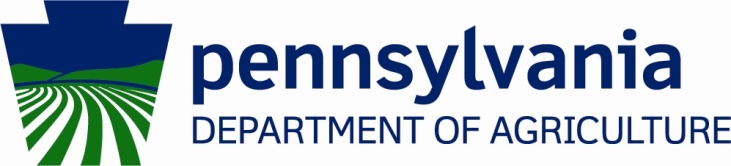 Application for APIARY RegistrationBeekeeper Information:Previously registered?  Yes:	No:	If so Previous Beekeeper ID:	Don't Know: 	Name: ________________________________________________     Address: ______________________________________________________________________________ City:______________________________________________________ State:____ Zip Code:___________County:______________________________________ Township: ________________________________Preferred Telephone # : _____________ Alternate Telephone # : _____________Email:	__________Check applicable: 	I n o   longer have bees in Pennsylvania. 	I have previously submitted a registration form. (Registration number issued:	_If you wish to register or renew or make changes on your account online, please go to this link:  https://www.paplants.state.pa.us/Maint/SecurityNewUser.aspxSignature:	_ Date: 	_Please complete and return with registration fee of $10.00 payable to the Commonwealth of Pennsylvania.Mail form and payment to: Bureau of Plant Industry, Apiary Section2301 North Cameron Street Harrisburg, PA 17110Phone 717-346-9567    FAX 717-783-3275APIARYNUMBER OF COLONIESCOUNTYTOWNSHIPADDRESS (STREET, TOWN, ZIP CODE)PROPERTY OWNER